APPROVED CLUB ENDORSEMENT TO PURCHASE A FIREARM (HANDGUN)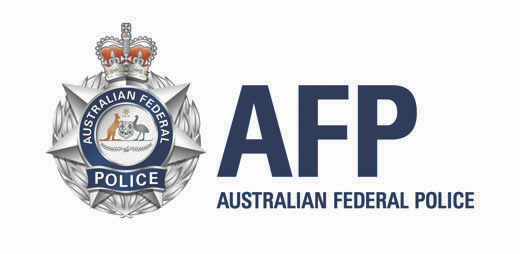 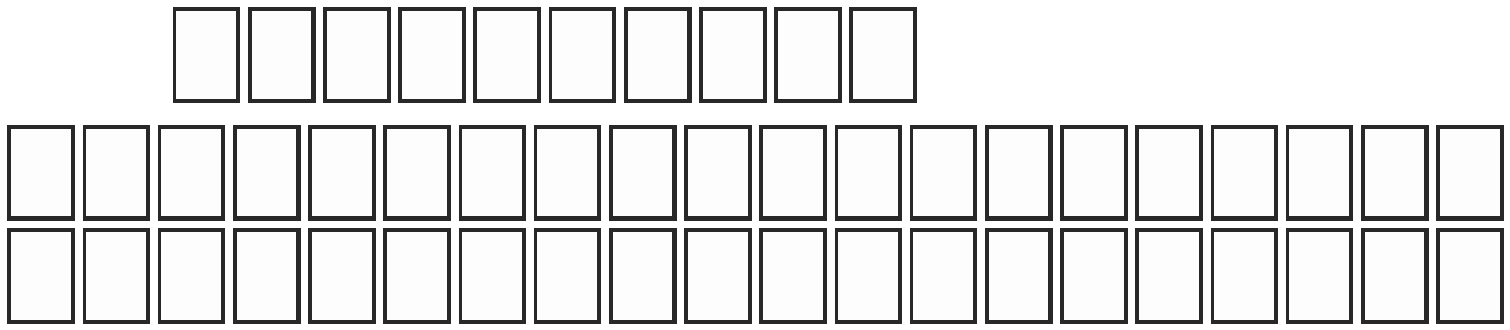 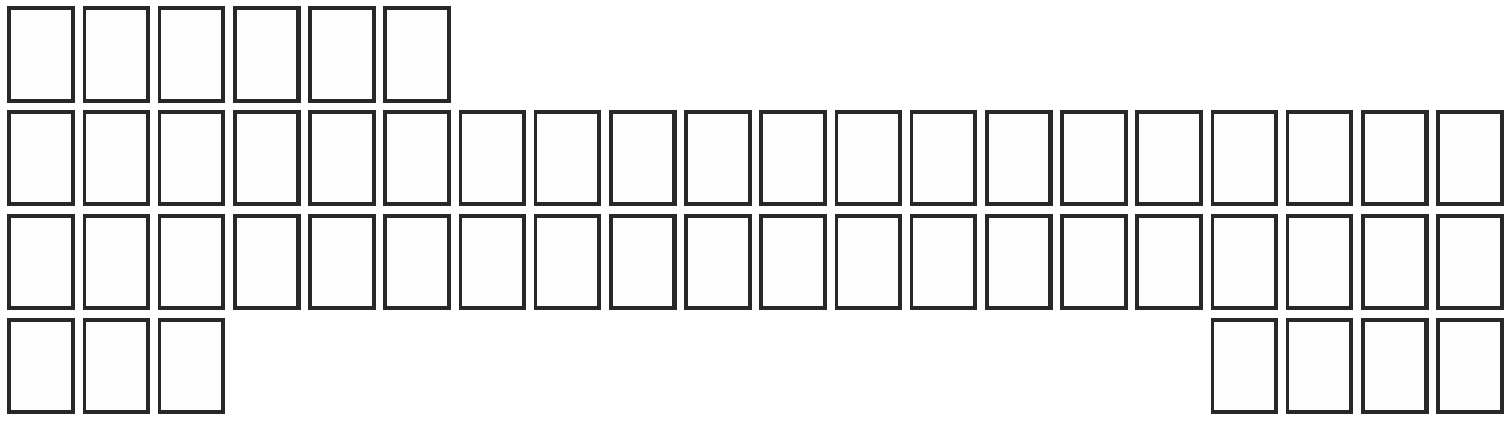 ACT Firearms Act 1996 - Part 10APPLICANT DETAILSFirearms licence numberSurnameGiven Name(s)Date of Birthdd	mm	yyyySTORAGE ADDRESSStreet NumberCONTACT DETAILSPhoneStreet NameSuburbState	Post CodeWhat competition shooting discipline do you wish to participate in?FIREARM DETAILSType/actionMakeModel	CalibreBarrel LengthSerial numberHas the firearm been modified in any way?	Yes	NoIf yes, please provide detailsApproved Shooting Club Use Only.The pistol sought by the licensee is required for thefollowing competition shooting disciplineI declare that the licensee requires the pistol detailed above for the competition shooting discipline also detailed above andauthorise the use of the firearm in the  ............................................................................................ (Insert Name of Club).RECOMMENDEDNOT RECOMMENDEDSignature of Club OfficialRecommended DatePrinted NameCONTACT DETAILSPhonedd	mm	yyyyE-MailClub StampAFP 3020 (1/09)AF2009-102 Approved by Commander Bruce Hill, ACT Firearms Registrar on 7 September 2009 under s271 of the ACT Firearms Act 1996